LehrgangsanmeldungSchützenbund Niedersachsen e.V.im Bereich des Nordwestdeutschen Schützenbundes e.V.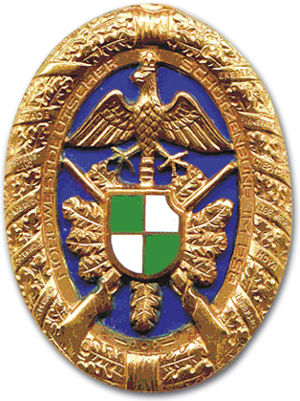 FortbildungsmaßnahmeZu senden per Post / E-Mail anNordwestdeutscher Schützenbund e. VLange Straße 68 - 7027211 BassumE-Mail: bildung@nwdsb.deHiermit melde ich mich verbindlich zu folgendem Lehrgang an:Ist der Verein Mitglied im Landessportbund	Ja		Nein	Vereinsnummer im Landessportbund		     Ist der Verein Gemeinnützig			Ja		Nein	Wenn Ja, bitte Freistellungs- Nr. eintragen	     Wenn keine Freistellungs-Nr. eingetragen ist, wird automatisch der höhere Betrag berechnet.Für jeden Lehrgang und für jeden Teilnehmer bitte ein Formular ausfüllen 	Mit der Weiterleitung meiner Adressdaten (inkl. Telefon und E-Mail) an die übrigen Teilnehmenden 
 	zwecks Bildung von Fahrgemeinschaften bin ich nicht einverstanden.Ich bin darüber informiert, dass die Anmeldung spätestens zum angegebenen Anmeldeterminin der Geschäftsstelle des NWDSB vorliegen muss. Eine Abmeldung muss spätestens 1 Woche vor dem Fortbildungstermin erfolgen. Erfolgt keine Abmeldung wird die volle Lehrgangsgebühr berechnet.Ort, Datum					Unterschrift Die persönlichen Daten werden gespeichert und zu verbandsinternen Zwecken genutzt.Lehrgangsnummer:8-FLehrgangsnummer:8-FLehrgangstitel:Einführung in die Vorderlader WettbewerbeLehrgangsdatum:14.04.2024Name:Vorname:Straße:PLZ / Ort:Telefon:Fax:E-Mail:Verein:Vereins Nr. NWDSB: